VSTUPNÍ ČÁSTNázev komplexní úlohy/projektuZaložení a ošetřování trávníkuKód úlohy41-u-3/AC01Využitelnost komplexní úlohyKategorie dosaženého vzděláníE (tříleté, EQF úroveň 3)H (EQF úroveň 3)Skupiny oborů41 - Zemědělství a lesnictvíVazba na vzdělávací modul(y)Zakládání a ošetřování trávníkůŠkolaOdborné učiliště Cvrčovice, příspěvková organizace, CvrčoviceKlíčové kompetenceDatum vytvoření04. 06. 2019 22:45Délka/časová náročnost - Odborné vzdělávání8Délka/časová náročnost - Všeobecné vzděláváníPoznámka k délce úlohyRočník(y)2. ročníkŘešení úlohyindividuálníCharakteristika/anotaceKomplexní úloha je určena k procvičování tematického okruhu zakládání a ošetřování trávníku.Cílem je pomocí pracovního listu naučit žáky charakterizovat jednotlivé druhy trávníků, základní postupy při jejich zakládání a ošetřování.Pracovní list může rovněž sloužit jako test s otevřenými otázkami.Používané didaktické metody: samostatná práce, výklad.Součástí komplexní úlohy je prezentace k danému učivu, která může být použita jako forma zápisu do sešitu zejména pro žáky se speciálními vzdělávacími potřebami.JÁDRO ÚLOHYOčekávané výsledky učeníŽák charakterizuje nízké, střední trávníky a parkové louky.Uvede druhy trsnatých a výběžkatých trav.Uvede množství a složení výsevku.Popíše postup přípravy půdy před výsevem.Uvede dobu výsevu a další možnosti založení trávníku.Popíše činnosti, kterými ošetřujeme trávníky během vegetace.Vyjmenuje rostliny vhodné jako náhrada trávníku, uvede vhodné podmínky pro tyto rostliny.Dosažené výsledky lze hodnotit následně formou testu s otevřenými otázkami.Specifikace hlavních učebních činností žáků/aktivit projektu vč. doporučeného časového rozvrhuŽáci pracují samostatně, případně s pomocí literatury nebo sešitu.Druhy trav je možné vyhledávat na internetu.Metodická doporučeníÚloha bude řešena v teoretickém vyučování, nebo v úvodu učebního dne v praktickém vyučování.Součástí pracovního listu je i správné řešení.Způsob realizaceÚloha bude řešena v teoretickém vyučování v učebně, nebo v úvodu učebního dne v praktickém vyučování.PomůckyLiteratura, případně internetové připojení a PC nebo tabletyVÝSTUPNÍ ČÁSTPopis a kvantifikace všech plánovaných výstupůVýstupem bude vypracovaný pracovní list. Součástí komplexní úlohy je správné řešení pracovního listu.Kritéria hodnoceníZa každou zodpovězenou otázku lze přidělit dle náročnosti odpovědi 1–3 body. Pro úspěšné zvládnutí tematického okruhu je nutná 80% úspěšnost.Doporučená literaturaDVOŘÁČEK, P.: Sadovnictví pro odborná učiliště. Praha: Septima, 2007. 96 s. ISBN: 80-7216-152-0.RŮŽIČKOVÁ, J. a kol:. Sadovnictví. Český zahrádkářský svaz, KVĚT, 1996. 256 s. ISBN: 80-85362-21-X.PoznámkyZdroje obrázků v příloze.Obsahové upřesněníOV NSK - Odborné vzdělávání ve vztahu k NSKPřílohyprezentace_zalozeni-a-osetrovani-travniku-1.pptxpracovni-list_zakladani-a-osetrovani-travniku.docxpracovni-list_zakladani-a-osetrovani-travniku_spravne-reseni.docxzdroje-obrazku_zalozeni-a-osetrovani-travniku.docxMateriál vznikl v rámci projektu Modernizace odborného vzdělávání (MOV), který byl spolufinancován z Evropských strukturálních a investičních fondů a jehož realizaci zajišťoval Národní pedagogický institut České republiky. Autorem materiálu a všech jeho částí, není-li uvedeno jinak, je Jiřina Šafářová. Creative Commons CC BY SA 4.0 – Uveďte původ – Zachovejte licenci 4.0 Mezinárodní.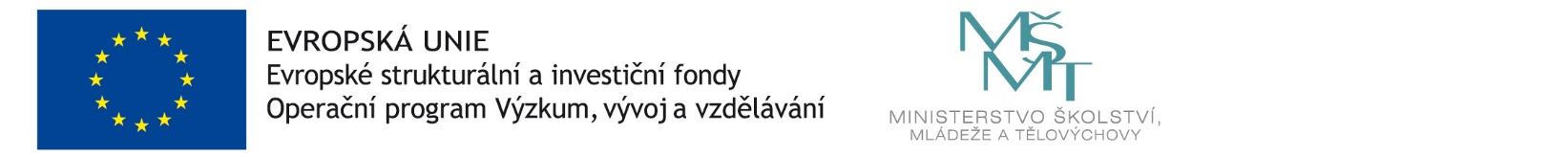 